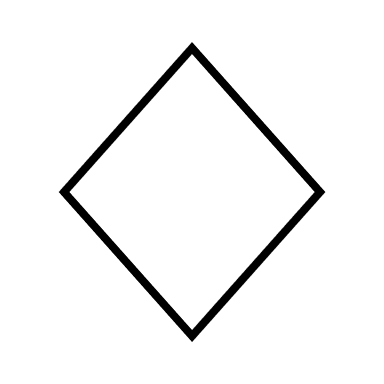 In Order To Achieve Maximum Health Potential     YOUMust Make The COMMITMENT